Muy Señora mía/Muy Señor mío,1	Por la Circular TSB 32 del 29 de julio de 2022 se propuso suprimir la citada Recomendación, a petición de los Estados Miembros participantes en la reunión de la Comisión de Estudio 13 (Ginebra, 4-15 de julio de 2022), de conformidad con las disposiciones de la Resolución 1, Sección 9.8, § 9.8.2, de la AMNT (Rev. Ginebra, 2022).2	El 30 de octubre de 2022 se cumplieron las condiciones de la supresión de dicha Recomendación.3	No se recibieron respuestas a la consulta. No se recibió ninguna objeción a la supresión.Queda, por tanto, suprimida la Recomendación UIT-T I.373, Capacidades de red para la telecomunicación personal universal.Le saluda muy atentamente,Chaesub Lee
Director de la Oficina de 
Normalización de las Telecomunicaciones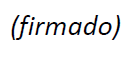 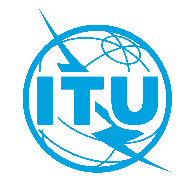 Unión Internacional de TelecomunicacionesOficina de Normalización de las TelecomunicacionesUnión Internacional de TelecomunicacionesOficina de Normalización de las TelecomunicacionesGinebra, 2 de noviembre de 2022Ref.:Circular TSB 50SG13/TKCircular TSB 50SG13/TK–	A las Administraciones de los Estados Miembros de la UniónTel.:+41 22 730 5126+41 22 730 5126–	A las Administraciones de los Estados Miembros de la UniónFax:+41 22 730 5853+41 22 730 5853–	A las Administraciones de los Estados Miembros de la UniónCorreo-e:tsbsg13@itu.inttsbsg13@itu.intCopia:–	A los Miembros del Sector UIT-T;–	A los Asociados de la Comisión de Estudio 13 del UIT-T;–	A las Instituciones Académicas de la UIT;–	A los Presidentes y a los Vicepresidentes de la
Comisión de Estudio 13 del UIT-T;–	A la Directora de la Oficina de Desarrollo de las Telecomunicaciones;–	Al Director de la Oficina de RadiocomunicacionesAsunto:Supresión de la Recomendación UIT-T I.373Supresión de la Recomendación UIT-T I.373Supresión de la Recomendación UIT-T I.373